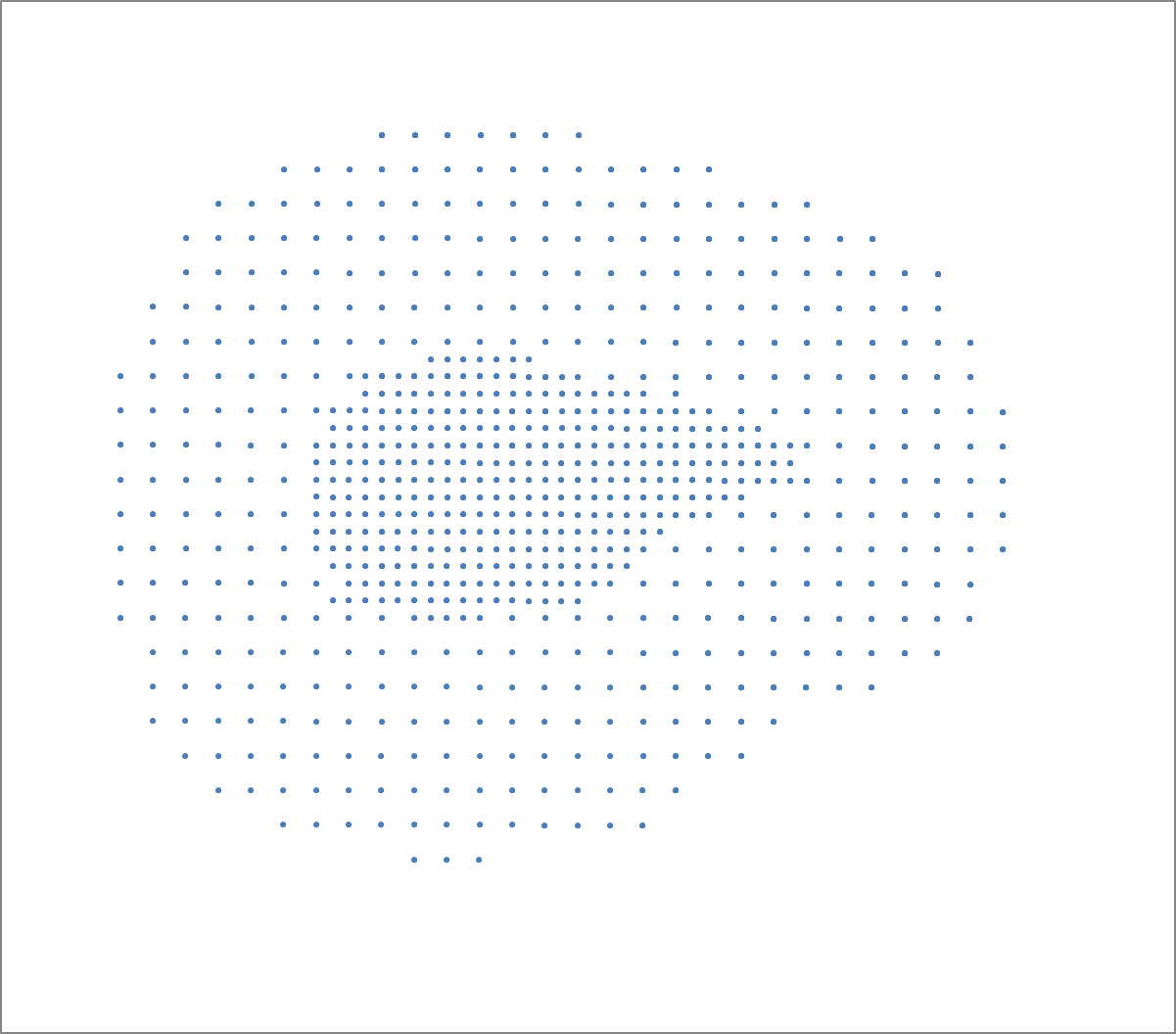 Figure S2. Example of distribution of sample points within an IBA (shaded area) and in a 20-km buffer around it. Points within the IBA are 1.5 km apart, those in the buffer are 3 km apart, reflecting the higher density of sampling points used inside IBAs.